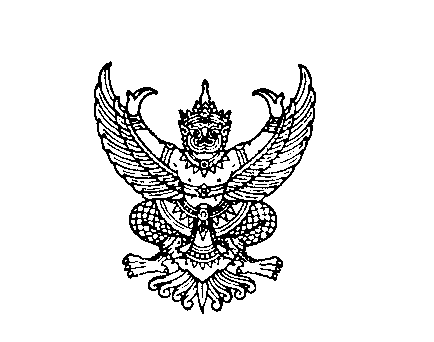 ที่ มท ๐๘๐๙.๒/	ว				                           สำนักงาน ก.อบต.								   ถนนนครราชสีมา กทม. 10300						       มกราคม  2566เรื่อง  ประกาศ ก.อบต. เรื่อง มาตรฐานทั่วไปเกี่ยวกับโครงสร้างส่วนราชการและระดับตำแหน่งขององค์การบริหาร       ส่วนตำบล (ฉบับที่ 5) พ.ศ. 2565เรียน  ประธาน ก.อบต.จังหวัด ทุกจังหวัด สิ่งที่ส่งมาด้วย  1. สำเนาประกาศคณะกรรมการกลางพนักงานส่วนตำบล เรื่อง มาตรฐานทั่วไปเกี่ยวกับโครงสร้าง                        ส่วนราชการและระดับตำแหน่งขององค์การบริหารส่วนตำบล (ฉบับที่ 5) พ.ศ. 2565  จำนวน  1 ชุด                                                                                                                        2. แนวทางปฏิบัติตามประกาศคณะกรรมการกลางพนักงานส่วนตำบล เรื่อง มาตรฐานทั่วไปเกี่ยวกับ                           โครงสร้างส่วนราชการและระดับตำแหน่งขององค์การบริหารส่วนตำบล (ฉบับที่ 2) พ.ศ. 2562                              และแก้ไขตามประกาศคณะกรรมการกลางพนักงานส่วนตำบล เรื่อง มาตรฐานทั่วไปเกี่ยวกับโครงสร้าง                              ส่วนราชการและระดับตำแหน่งขององค์การบริหารส่วนตำบล (ฉบับที่ 5) พ.ศ. 2565  จำนวน  1 ชุด 	ด้วยคณะกรรมการกลางพนักงานส่วนตำบล (ก.อบต.)ในการประชุมครั้งที่ 10/2565 เมื่อวันที่ 27 ตุลาคม ๒๕๖5 มีมติเห็นชอบประกาศคณะกรรมการกลางพนักงานส่วนตำบล เรื่อง มาตรฐานทั่วไปเกี่ยวกับโครงสร้างส่วนราชการและระดับตำแหน่งขององค์การบริหารส่วนตำบล (ฉบับที่ 5) พ.ศ. 2565 โดยให้ยกเลิกความใน (1) ของข้อ 13 แห่งประกาศคณะกรรมการกลางพนักงานส่วนตำบล เรื่อง มาตรฐานทั่วไปเกี่ยวกับโครงสร้างส่วนราชการและระดับตำแหน่งองค์การบริหารส่วนตำบล (ฉบับที่ 2) พ.ศ. 2562 และปรับปรุงแนวทางปฏิบัติเกี่ยวกับการดำเนินการตามประกาศคณะกรรมการกลางพนักงานส่วนตำบล เรื่อง มาตรฐานทั่วไปเกี่ยวกับโครงสร้างส่วนราชการและระดับตำแหน่งขององค์การบริหารส่วนตำบล (ฉบับที่ 2) พ.ศ. 2562 และแก้ไขตามประกาศคณะกรรมการกลางพนักงานส่วนตำบล เรื่อง มาตรฐานทั่วไปเกี่ยวกับโครงสร้างส่วนราชการและระดับตำแหน่งขององค์การบริหารส่วนตำบล (ฉบับที่ 5) พ.ศ. 2565 รายละเอียดตามสิ่งที่ส่งมาด้วย                    สำนักงาน ก.อบต. พิจารณาแล้วเห็นว่า เพื่อให้การปฏิบัติเป็นไปตามที่กฎหมายกำหนด จึงขอให้ ก.อบต.จังหวัด ดำเนินการ ดังนี้                    1. จัดทำประกาศหลักเกณฑ์และเงื่อนไขเกี่ยวกับการบริหารงานบุคคลสำหรับพนักงานส่วนตำบล ให้สอดคล้องกับประกาศ ก.อบต. เรื่อง มาตรฐานทั่วไปเกี่ยวกับโครงสร้างส่วนราชการและระดับตำแหน่งขององค์การบริหารส่วนตำบล (ฉบับที่ 5) พ.ศ. 2565                      2. กรณี ก.อบต.จังหวัด ประกาศหลักเกณฑ์และเงื่อนไขดังกล่าวมีเนื้อหาเช่นเดียวกับที่ ก.อบต. กำหนด ถือว่า ก.อบต. ได้ให้ความเห็นชอบแล้ว มีผลให้ประกาศใช้บังคับได้ แต่หากประกาศหลักเกณฑ์และเงื่อนไขแตกต่างจากที่ ก.อบต. กำหนด ให้เสนอ ก.อบต. พิจารณาให้ความเห็นชอบก่อนจึงประกาศ ใช้บังคับได้/3. เพื่อให้…- 2 -                    3. เพื่อให้การบริหารงานบุคคลขององค์การบริหารส่วนตำบลบังเกิดผลดี จึงขอให้ ก.อบต.จังหวัด ดำเนินการในเรื่องดังกล่าวให้แล้วเสร็จภายใน 45 วัน นับแต่วันที่ได้รับหนังสือนี้จึงเรียนมาเพื่อโปรดพิจารณาขอแสดงความนับถือศิริวัฒน์ บุปผาเจริญ(นายเอกวิทย์ มีเพียร)รองอธิบดีกรมส่งเสริมการปกครองท้องถิ่น เลขานุการ ก.อบต.สำนักพัฒนาระบบบริหารงานบุคคลส่วนท้องถิ่น
กลุ่มงานมาตรฐานทั่วไปการบริหารงานบุคคลส่วนท้องถิ่น                                โทร. ๐ ๒๒๔๑ ๙๐๐๐ ต่อ ๔๒๑6  ผู้ประสานงาน นายจิรพัฒน์ น้อยเพ็ง 08 9901 1055ไปรษณีย์อิเล็กทรอนิกส์ saraban@dla.go.thประกาศคณะกรรมการกลางพนักงานส่วนตำบลเรื่อง มาตรฐานทั่วไปเกี่ยวกับโครงสร้างส่วนราชการและระดับตำแหน่งขององค์การบริหารส่วนตำบล (ฉบับที่ 5) พ.ศ. 2565โดยที่เป็นการสมควรแก้ไขเพิ่มเติมหลักเกณฑ์การกำหนดโครงสร้างส่วนราชการและระดับตำแหน่งบริหารขององค์การบริหารส่วนตำบลให้เหมาะสมกับภารกิจตามอำนาจหน้าที่ขององค์การบริหารส่วนตำบล	อาศัยอำนาจตามความในมาตรา 17 (9) และมาตรา 26 วรรคเจ็ด แห่งพระราชบัญญัติระเบียบบริหารงานบุคคลส่วนท้องถิ่น พ.ศ. 2542 ประกอบกับข้อ 4 แห่งประกาศคณะกรรมการมาตรฐานการบริหารงานบุคคลส่วนท้องถิ่น เรื่อง กำหนดมาตรฐานกลางการบริหารงานบุคคลส่วนท้องถิ่น ลงวันที่     25 มิถุนายน พ.ศ. 2544 และที่แก้ไขเพิ่มเติม และคณะกรรมการกลางพนักงานส่วนตำบล ในการประชุม   ครั้งที่ 10/2565 เมื่อวันที่ 27 ตุลาคม 2565 มีมติให้แก้ไขเพิ่มเติมหลักเกณฑ์การกำหนดหรือปรับปรุงตำแหน่งบริหารขององค์การบริหารส่วนตำบล ดังนี้	ข้อ 1 ประกาศนี้เรียกว่า ประกาศคณะกรรมการกลางพนักงานส่วนตำบล เรื่อง มาตรฐานทั่วไปเกี่ยวกับโครงสร้างส่วนราชการและระดับตำแหน่งขององค์การบริหารส่วนตำบล (ฉบับที่ 5) พ.ศ. 2565	ข้อ 2 ประกาศนี้ให้ใช้บังคับตั้งแต่วันถัดจากวันที่ได้ประกาศเป็นต้นไปข้อ 3 ให้ยกเลิกความใน (1) ของข้อ 13 แห่งประกาศคณะกรรมการกลางพนักงานส่วนตำบล เรื่อง มาตรฐานทั่วไปเกี่ยวกับโครงสร้างส่วนราชการและระดับตำแหน่งองค์การบริหารส่วนตำบล (ฉบับที่ 2) พ.ศ. 2562 ลงวันที่ 17 ธันวาคม พ.ศ. 2562 และให้ใช้ความต่อไปนี้แทน                            “(1) องค์การบริหารส่วนตำบลที่มีตำแหน่งปลัดองค์การบริหารส่วนตำบล ระดับกลาง ว่างอยู่ก่อนประกาศฉบับนี้บังคับใช้ ให้สามารถกำหนดตำแหน่งเป็นปลัดองค์การบริหารส่วนตำบล ระดับกลาง/ระดับต้น โดยความเห็นชอบของ ก.อบต.จังหวัด และสามารถสรรหาผู้มาดำรงตำแหน่งปลัดองค์การบริหารส่วนตำบล ระดับกลางหรือระดับต้น ในระดับใดระดับหนึ่ง 	ภายในระยะเวลา 60 วันนับตั้งแต่องค์การบริหารส่วนตำบลกำหนดตำแหน่ง           ปลัดองค์การบริหารส่วนตำบล เป็น ระดับกลาง/ระดับต้น ให้สามารถดำเนินการสรรหาด้วยวิธีการโอน รับโอน       ผู้ที่ดำรงตำแหน่ง หรือเคยดำรงตำแหน่งดังกล่าว หรือการบรรจุกลับเข้ารับราชการได้ เมื่อครบกำหนดระยะเวลาดังกล่าวให้รายงานตำแหน่งปลัดองค์การบริหารส่วนตำบล ระดับกลาง/ระดับต้น ที่ว่าง ให้ ก.อบต.จังหวัด หรือ ก.อบต. ดำเนินการสรรหาแล้วแต่กรณี ทั้งนี้ การแต่งตั้งตำแหน่งปลัดองค์การบริหารส่วนตำบลจากบัญชี  ผู้ผ่านการสรรหาให้แต่งตั้งในตำแหน่งปลัดองค์การบริหารส่วนตำบล ระดับกลาง ก่อน เมื่อใช้บัญชีหมดแล้ว   จึงแต่งตั้งจากบัญชีผู้ผ่านการสรรหาตำแหน่งปลัดองค์การบริหารส่วนตำบล ระดับต้น ต่อไป กรณีองค์การบริหารส่วนตำบลได้ปรับปรุงระดับตำแหน่งปลัดองค์การบริหารส่วนตำบลเป็นระดับกลางแล้ว ให้ดำเนินการสรรหาผู้มาดำรงตำแหน่งปลัดองค์การบริหารส่วนตำบล ระดับกลาง ตามเงื่อนไขที่ ก.อบต. กำหนด ในประกาศนี้/กรณีเป็น…- 2 - 	    กรณีเป็นการสรรหาในตำแหน่งปลัดองค์การบริหารส่วนตำบล ระดับต้น เมื่อผู้นั้น   โอนมาดำรงตำแหน่งในองค์การบริหารส่วนตำบลที่กำหนดตำแหน่งปลัดองค์การบริหารส่วนตำบล             เป็น ระดับกลาง/ระดับต้น แล้ว ให้องค์การบริหารส่วนตำบลต้นสังกัดเดิมกำหนดระดับตำแหน่งปลัดองค์การบริหารส่วนตำบลที่ว่างนั้น เป็นระดับกลาง ตามข้อ 6  	กรณีเป็นการสรรหาในตำแหน่งปลัดองค์การบริหารส่วนตำบล ระดับกลาง เมื่อผู้นั้นโอนมาดำรงตำแหน่งในองค์การบริหารส่วนตำบลที่กำหนดตำแหน่งปลัดองค์การบริหารส่วนตำบล             เป็น ระดับกลาง/ระดับต้น แล้ว ให้องค์การบริหารส่วนตำบลต้นสังกัดเดิมกำหนดตำแหน่งปลัดองค์การบริหารส่วนตำบลที่ว่างนั้น เป็น ระดับกลาง/ระดับต้น แทน                             กรณีผู้ได้รับการแต่งตั้งให้ดำรงตำแหน่งปลัดองค์การบริหารส่วนตำบล ระดับต้น ภายหลังประกาศฉบับนี้บังคับใช้ เมื่อผู้นั้นมีคุณสมบัติที่จะคัดเลือกเพื่อเลื่อนและแต่งตั้งให้ดำรงตำแหน่ง      ปลัดองค์การบริหารส่วนตำบล ระดับกลาง ให้องค์การบริหารส่วนตำบลเสนอ ก.อบต.จังหวัด พิจารณาเห็นชอบปรับปรุงแผนอัตรากำลัง 3 ปี ให้ตำแหน่งปลัดองค์การบริหารส่วนตำบล ระดับต้น เป็น ระดับกลาง           ภายใต้เงื่อนไขภาระค่าใช้จ่ายตามมาตรา 35 แห่งพระราชบัญญัติระเบียบบริหารงานบุคคลส่วนท้องถิ่น      พ.ศ. 2542 โดยไม่ต้องวิเคราะห์ค่างานอีกแต่อย่างใด                            กรณีตำแหน่งปลัดองค์การบริหารส่วนตำบลที่ดำรงตำแหน่ง ระดับต้น ก่อนประกาศฉบับนี้บังคับใช้ ให้ดำรงตำแหน่งเดิมต่อไปได้ หรือกรณีที่มีผู้ดำรงตำแหน่งอยู่หากประสงค์จะปรับปรุงตำแหน่ง       เป็นปลัดองค์การบริหารส่วนตำบล ระดับกลาง ให้องค์การบริหารส่วนตำบลเสนอ ก.อบต.จังหวัด พิจารณาเห็นชอบ ปรับปรุงแผนอัตรากำลัง 3 ปี ให้ตำแหน่งปลัดองค์การบริหารส่วนตำบล ระดับต้น เป็น ระดับกลาง         ภายใต้เงื่อนไขภาระค่าใช้จ่ายตามมาตรา 35 แห่งพระราชบัญญัติระเบียบบริหารงานบุคคลส่วนท้องถิ่น     พ.ศ. 2542 เช่นเดียวกัน”			     ประกาศ ณ วันที่            ธันวาคม   พ.ศ. 2565                                                          พลเอก อนุพงษ์  เผ่าจินดา	 (อนุพงษ์  เผ่าจินดา)                                                         รัฐมนตรีว่าการกระทรวงมหาดไทย	             ประธานกรรมการกลางพนักงานส่วนตำบลแนวทางปฏิบัติตามประกาศคณะกรรมการกลางพนักงานส่วนตำบล เรื่อง มาตรฐานทั่วไปเกี่ยวกับโครงสร้างส่วนราชการและระดับตำแหน่งขององค์การบริหารส่วนตำบล (ฉบับที่ 2) พ.ศ. 2562 และแก้ไขตามประกาศคณะกรรมการกลางพนักงานส่วนตำบล เรื่อง มาตรฐานทั่วไปเกี่ยวกับโครงสร้างส่วนราชการและระดับตำแหน่งขององค์การบริหารส่วนตำบล (ฉบับที่ 5) พ.ศ. 2565 (แนบท้ายหนังสือสำนักงาน ก.อบต. ที่ มท 0809.2/ว ...        ลงวันที่ .  .    มกราคม 2566) 			ด้วยคณะกรรมการกลางพนักงานส่วนตำบล (ก.อบต.)ในการประชุมครั้งที่ 10/2565         เมื่อวันที่ 27 ตุลาคม ๒๕๖5 มีมติปรับปรุงแนวทางปฏิบัติเกี่ยวกับการกำหนดหรือปรับปรุงตำแหน่ง          ตามประกาศคณะกรรมการกลางพนักงานส่วนตำบล เรื่อง มาตรฐานทั่วไปเกี่ยวกับโครงสร้างส่วนราชการและระดับตำแหน่งขององค์การบริหารส่วนตำบล (ฉบับที่ ๒) พ.ศ. ๒๕6๒ ซึ่งแจ้งตามหนังสือสำนักงาน ก.อบต. ที่ มท 0809.๒/ว ๒๑ ลงวันที่ ๑๔ กุมภาพันธ์ ๒๕๖3 โดยให้ยกเลิกความข้อ 7 และให้ใช้ความต่อไปนี้แทน                    “7. กรณีองค์การบริหารส่วนตำบลได้รายงานตำแหน่งสายงานผู้บริหารตามประกาศคณะกรรมการกลางพนักงานส่วนตำบล เรื่อง มาตรฐานทั่วไปเกี่ยวกับการสอบคัดเลือกและการคัดเลือกพนักงานส่วนตำบลให้ดำรงตำแหน่งสายงานผู้บริหาร พ.ศ. 2560 และที่แก้ไขเพิ่มเติม เพื่อให้ ก.อบต. สรรหา ถือว่าเป็นตำแหน่งไม่ว่าง ดังนั้น องค์การบริหารส่วนตำบลจึงไม่สามารถรับโอนหรือปรับปรุงตำแหน่งหรือยุบเลิกตำแหน่งดังกล่าวได้ ทั้งนี้ คณะกรรมการพนักงานส่วนตำบลอาจกำหนดให้องค์การบริหารส่วนตำบลที่มีตำแหน่งหัวหน้าส่วนราชการ ระดับต้น ที่ว่างและรายงาน ก.อบต. หรือ ก.อบต.จังหวัด ดำเนินการสรรหา แล้วแต่กรณี หรือว่างเกิน 60 วัน และเป็นตำแหน่งที่ยังไม่มีการประกาศรับสมัครสรรหาหรือไม่มีบัญชีผู้ผ่านการสรรหาในตำแหน่งดังกล่าว องค์การบริหารส่วนตำบลสามารถขอปรับปรุงตำแหน่งเป็นระดับกลางได้ โดยความเห็นชอบของ ก.อบต.จังหวัด โดยองค์การบริหารส่วนตำบลแห่งใดไม่ประสงค์จะปรับปรุงเป็นระดับกลางก็ได้”